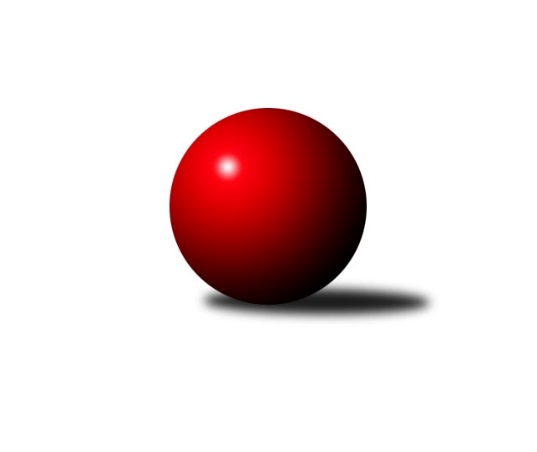 Č.8Ročník 2022/2023	19.11.2022Nejlepšího výkonu v tomto kole: 3353 dosáhlo družstvo: SKK Náchod B2. KLZ A 2022/2023Výsledky 8. kolaSouhrnný přehled výsledků:TJ Lokomotiva Ústí n. L. 	- KK Konstruktiva Praha 	2:6	3114:3134	8.5:15.5	19.11.TJ Bižuterie Jablonec nad Nisou	- SK Žižkov Praha	6:2	2974:2892	12.5:11.5	19.11.KK Jiří Poděbrady	- SKK Náchod B	2:6	3105:3353	6.0:18.0	19.11.KK Konstruktiva Praha 	- TJ Lokomotiva Ústí n. L. 	7:1	3198:2922	16.5:7.5	17.11.Tabulka družstev:	1.	KK Konstruktiva Praha	8	6	1	1	44.0 : 20.0 	117.0 : 75.0 	 3162	13	2.	SKK Náchod B	7	5	1	1	38.0 : 18.0 	104.0 : 64.0 	 3259	11	3.	KK Kosmonosy A	6	4	0	2	26.0 : 22.0 	74.5 : 69.5 	 3174	8	4.	TJ Bižuterie Jablonec nad Nisou	7	2	1	4	22.0 : 34.0 	70.0 : 98.0 	 3068	5	5.	KK Jiří Poděbrady	7	1	2	4	22.0 : 34.0 	75.0 : 93.0 	 3115	4	6.	TJ Lokomotiva Ústí n. L.	7	1	2	4	21.0 : 35.0 	70.0 : 98.0 	 2994	4	7.	SK Žižkov Praha	6	1	1	4	19.0 : 29.0 	65.5 : 78.5 	 3130	3Podrobné výsledky kola:	 TJ Lokomotiva Ústí n. L. 	3114	2:6	3134	KK Konstruktiva Praha 	Petra Holakovská *1	91 	 118 	 120 	125	454 	 0:4 	 517 	 111	130 	 142	134	Martina Starecki	Tereza Odstrčilová	144 	 139 	 126 	136	545 	 1:3 	 542 	 133	141 	 127	141	Naděžda Novotná	Kateřina Holubová	125 	 132 	 123 	127	507 	 1:3 	 530 	 134	143 	 138	115	Petra Najmanová	Lucie Stránská	146 	 136 	 140 	134	556 	 3:1 	 534 	 136	130 	 141	127	Tereza Chlumská	Barbora Vašáková	114 	 125 	 142 	134	515 	 1:3 	 523 	 119	136 	 127	141	Jana Čiháková	Šárka Vohnoutová	142 	 132 	 118 	145	537 	 2.5:1.5 	 488 	 126	133 	 118	111	Edita Koblížkovározhodčí: Josef Matoušekstřídání: *1 od 31. hodu Eliška HolakovskáNejlepší výkon utkání: 556 - Lucie Stránská	 TJ Bižuterie Jablonec nad Nisou	2974	6:2	2892	SK Žižkov Praha	Lenka Stejskalová	141 	 104 	 131 	116	492 	 2:2 	 466 	 119	128 	 87	132	Irini Sedláčková *1	Olga Petráčková	116 	 152 	 145 	124	537 	 3:1 	 495 	 150	124 	 112	109	Lenka Boštická	Zdeňka Kvapilová	115 	 113 	 119 	113	460 	 1:3 	 479 	 129	94 	 124	132	Kateřina Katzová	Jana Gembecová	80 	 128 	 120 	114	442 	 1:3 	 488 	 105	122 	 132	129	Hedvika Mizerová	Jana Florianová	115 	 147 	 129 	136	527 	 3.5:0.5 	 488 	 115	138 	 126	109	Blanka Mašková	Iveta Seifertová st.	138 	 128 	 131 	119	516 	 2:2 	 476 	 108	131 	 106	131	Lucie Řehánkovározhodčí: Jiří Tůmastřídání: *1 od 89. hodu Blanka MizerováNejlepší výkon utkání: 537 - Olga Petráčková	 KK Jiří Poděbrady	3105	2:6	3353	SKK Náchod B	Michaela Weissová	118 	 119 	 141 	123	501 	 1:3 	 550 	 136	131 	 133	150	Andrea Prouzová	Vlasta Kohoutová	110 	 109 	 105 	127	451 	 0:4 	 578 	 138	140 	 153	147	Barbora Lokvencová	Zdeňka Dejdová	141 	 132 	 154 	146	573 	 2:2 	 565 	 142	148 	 146	129	Lucie Slavíková	Lada Tichá	128 	 143 	 142 	121	534 	 3:1 	 494 	 120	129 	 113	132	Dana Adamů	Michaela Moravcová	140 	 127 	 134 	130	531 	 0:4 	 583 	 152	141 	 155	135	Adéla Víšová	Lenka Honzíková	128 	 153 	 117 	117	515 	 0:4 	 583 	 152	159 	 147	125	Veronika Kábrtovározhodčí: Václav AndělNejlepšího výkonu v tomto utkání: 583 kuželek dosáhli: Adéla Víšová, Veronika Kábrtová	 KK Konstruktiva Praha 	3198	7:1	2922	TJ Lokomotiva Ústí n. L. 	Marie Chlumská	123 	 122 	 112 	118	475 	 4:0 	 401 	 81	119 	 101	100	Petra Holakovská	Petra Najmanová	136 	 133 	 132 	131	532 	 4:0 	 459 	 121	125 	 112	101	Eliška Holakovská	Tereza Chlumská	122 	 155 	 127 	136	540 	 2.5:1.5 	 512 	 144	127 	 127	114	Zuzana Tiličková	Jana Čiháková	134 	 150 	 156 	131	571 	 3:1 	 498 	 117	128 	 118	135	Lucie Stránská	Naděžda Novotná	157 	 146 	 145 	125	573 	 2:2 	 531 	 125	155 	 121	130	Barbora Vašáková	Edita Koblížková	128 	 124 	 111 	144	507 	 1:3 	 521 	 136	134 	 124	127	Šárka Vohnoutovározhodčí: Pavel KohlíčekNejlepší výkon utkání: 573 - Naděžda NovotnáPořadí jednotlivců:	jméno hráče	družstvo	celkem	plné	dorážka	chyby	poměr kuž.	Maximum	1.	Adéla Víšová 	SKK Náchod B	582.25	375.9	206.4	3.6	4/5	(588)	2.	Lucie Slavíková 	SKK Náchod B	568.08	374.7	193.4	2.9	4/5	(608)	3.	Veronika Kábrtová 	SKK Náchod B	567.53	375.7	191.9	5.3	5/5	(612)	4.	Barbora Lokvencová 	SKK Náchod B	562.87	384.7	178.1	6.1	5/5	(618)	5.	Blanka Mizerová 	SK Žižkov Praha	554.00	372.0	182.0	4.7	3/4	(576)	6.	Tereza Votočková 	KK Kosmonosy A	549.83	374.8	175.0	8.2	3/4	(576)	7.	Tereza Bendová 	KK Kosmonosy A	544.63	369.8	174.9	6.9	4/4	(582)	8.	Jana Florianová 	TJ Bižuterie Jablonec nad Nisou	544.53	363.4	181.1	2.9	5/5	(581)	9.	Marie Chlumská 	KK Konstruktiva Praha 	542.56	372.1	170.4	8.9	4/5	(592)	10.	Olga Petráčková 	TJ Bižuterie Jablonec nad Nisou	542.20	362.7	179.5	5.3	5/5	(572)	11.	Barbora Vašáková 	TJ Lokomotiva Ústí n. L. 	536.00	359.4	176.6	6.5	4/4	(568)	12.	Šárka Vohnoutová 	TJ Lokomotiva Ústí n. L. 	533.83	371.9	161.9	7.4	4/4	(546)	13.	Michaela Moravcová 	KK Jiří Poděbrady	531.50	364.6	166.9	7.6	4/4	(560)	14.	Blanka Mašková 	SK Žižkov Praha	531.00	361.6	169.4	4.8	4/4	(567)	15.	Iveta Seifertová  ml.	TJ Bižuterie Jablonec nad Nisou	528.50	366.5	162.0	9.5	4/5	(578)	16.	Zdeňka Dejdová 	KK Jiří Poděbrady	528.00	364.4	163.6	7.5	4/4	(573)	17.	Kateřina Holubová 	TJ Lokomotiva Ústí n. L. 	527.08	360.9	166.2	7.3	3/4	(587)	18.	Lenka Boštická 	SK Žižkov Praha	526.88	359.8	167.1	6.4	4/4	(569)	19.	Dana Adamů 	SKK Náchod B	523.80	363.2	160.6	8.0	5/5	(572)	20.	Tereza Chlumská 	KK Konstruktiva Praha 	523.20	356.2	167.0	9.4	5/5	(565)	21.	Lenka Honzíková 	KK Jiří Poděbrady	522.22	351.3	170.9	8.0	3/4	(533)	22.	Hana Mlejnková 	KK Kosmonosy A	521.89	374.0	147.9	7.2	3/4	(552)	23.	Lucie Řehánková 	SK Žižkov Praha	519.83	361.5	158.3	6.3	4/4	(591)	24.	Petra Najmanová 	KK Konstruktiva Praha 	519.70	355.4	164.3	8.0	5/5	(577)	25.	Lucie Stránská 	TJ Lokomotiva Ústí n. L. 	517.00	342.8	174.2	5.9	3/4	(556)	26.	Iveta Seifertová  st.	TJ Bižuterie Jablonec nad Nisou	516.58	354.3	162.3	7.5	4/5	(563)	27.	Hedvika Mizerová 	SK Žižkov Praha	514.00	349.4	164.6	9.8	3/4	(588)	28.	Martina Starecki 	KK Konstruktiva Praha 	512.20	357.2	155.0	9.8	5/5	(573)	29.	Lada Tichá 	KK Jiří Poděbrady	511.88	350.1	161.8	7.1	4/4	(536)	30.	Kateřina Katzová 	SK Žižkov Praha	510.58	354.4	156.2	9.5	4/4	(547)	31.	Magdaléna Moravcová 	KK Jiří Poděbrady	508.22	355.7	152.6	8.9	3/4	(529)	32.	Lenka Stejskalová 	TJ Bižuterie Jablonec nad Nisou	506.20	346.1	160.1	11.5	5/5	(525)	33.	Andrea Prouzová 	SKK Náchod B	499.50	346.5	153.0	11.5	4/5	(550)	34.	Dita Kotorová 	KK Jiří Poděbrady	493.11	333.7	159.4	9.0	3/4	(540)	35.	Eliška Holakovská 	TJ Lokomotiva Ústí n. L. 	464.83	338.2	126.7	16.2	4/4	(479)	36.	Jana Gembecová 	TJ Bižuterie Jablonec nad Nisou	456.00	331.4	124.6	16.5	5/5	(503)	37.	Petra Holakovská 	TJ Lokomotiva Ústí n. L. 	406.50	293.9	112.6	23.5	4/4	(450)		Emilie Somolíková 	KK Konstruktiva Praha 	585.00	389.0	196.0	2.0	1/5	(585)		Irini Sedláčková 	SK Žižkov Praha	564.00	389.0	175.0	10.0	1/4	(564)		Karolína Kovaříková 	KK Kosmonosy A	563.50	379.2	184.3	5.7	2/4	(590)		Pavlína Říhová 	KK Kosmonosy A	557.00	352.0	205.0	3.5	2/4	(575)		Anna Sailerová 	SK Žižkov Praha	554.50	375.5	179.0	7.0	1/4	(556)		Naděžda Novotná 	KK Konstruktiva Praha 	550.13	370.9	179.3	4.1	2/5	(580)		Kristýna Vorlická 	TJ Lokomotiva Ústí n. L. 	546.00	353.0	193.0	8.0	1/4	(546)		Jana Čiháková 	KK Konstruktiva Praha 	545.56	363.6	182.0	3.8	3/5	(571)		Lucie Holubová 	KK Kosmonosy A	544.50	366.0	178.5	7.0	2/4	(583)		Michaela Weissová 	KK Jiří Poděbrady	538.00	344.5	193.5	3.0	2/4	(575)		Jana Takáčová 	KK Jiří Poděbrady	538.00	362.5	175.5	4.5	2/4	(559)		Zuzana Holcmanová 	KK Jiří Poděbrady	534.00	361.0	173.0	6.0	1/4	(534)		Lucie Dlouhá 	KK Kosmonosy A	534.00	365.5	168.5	10.0	1/4	(549)		Tereza Nováková 	KK Kosmonosy A	532.75	364.3	168.5	7.0	2/4	(564)		Hana Kovářová 	KK Konstruktiva Praha 	531.00	360.0	171.0	4.5	2/5	(538)		Tereza Odstrčilová 	TJ Lokomotiva Ústí n. L. 	526.50	363.5	163.0	6.2	2/4	(545)		Edita Koblížková 	KK Konstruktiva Praha 	517.08	347.4	169.7	3.0	3/5	(577)		Nikola Sobíšková 	KK Kosmonosy A	512.00	355.0	157.0	6.5	2/4	(536)		Zuzana Tiličková 	TJ Lokomotiva Ústí n. L. 	512.00	355.0	157.0	13.0	1/4	(512)		Jana Burocková 	KK Kosmonosy A	508.00	353.5	154.5	12.5	2/4	(535)		Dana Adamů 	SKK Náchod B	496.00	338.0	158.0	4.0	1/5	(496)		Jindřiška Svobodová 	KK Kosmonosy A	481.00	359.0	122.0	17.0	1/4	(481)		Kristýna Bártová 	SKK Náchod B	476.00	345.5	130.5	14.0	2/5	(491)		Kateřina Gintarová 	SKK Náchod B	475.00	334.0	141.0	13.0	1/5	(475)		Zdeňka Kvapilová 	TJ Bižuterie Jablonec nad Nisou	465.56	334.0	131.6	15.1	3/5	(476)		Vlasta Kohoutová 	KK Jiří Poděbrady	451.00	336.0	115.0	20.0	1/4	(451)Sportovně technické informace:Starty náhradníků:registrační číslo	jméno a příjmení 	datum startu 	družstvo	číslo startu11316	Zuzana Tiličková	17.11.2022	TJ Lokomotiva Ústí n. L. 	1x1049	Irini Sedláčková	19.11.2022	SK Žižkov Praha	3x
Hráči dopsaní na soupisku:registrační číslo	jméno a příjmení 	datum startu 	družstvo	Program dalšího kola:9. kolo26.11.2022	so	10:00	SK Žižkov Praha - KK Jiří Poděbrady	26.11.2022	so	10:00	TJ Bižuterie Jablonec nad Nisou - TJ Lokomotiva Ústí n. L. 				KK Konstruktiva Praha  - -- volný los --	26.11.2022	so	14:00	SKK Náchod B - KK Kosmonosy A	Nejlepší šestka kola - absolutněNejlepší šestka kola - absolutněNejlepší šestka kola - absolutněNejlepší šestka kola - absolutněNejlepší šestka kola - dle průměru kuželenNejlepší šestka kola - dle průměru kuželenNejlepší šestka kola - dle průměru kuželenNejlepší šestka kola - dle průměru kuželenNejlepší šestka kola - dle průměru kuželenPočetJménoNázev týmuVýkonPočetJménoNázev týmuPrůměr (%)Výkon5xAdéla VíšováNáchod B5834xVeronika KábrtováNáchod B112.135835xVeronika KábrtováNáchod B5834xAdéla VíšováNáchod B112.135833xBarbora LokvencováNáchod B5783xBarbora LokvencováNáchod B111.175783xZdeňka DejdováPoděbrady5733xZdeňka DejdováPoděbrady110.215735xLucie SlavíkováNáchod B5654xLucie SlavíkováNáchod B108.675651xLucie StránskáÚstí n/L.5561xOlga PetráčkováJablonec108.2537